Research Implementation Plan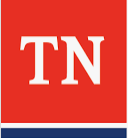 Project Number: RES20Project Completion Date: Principal Investigator:TDOT Lead Staff & Division:TAC Members(if applicable):What are the final research deliverables? Data Research Report Research ReportWhat are the final research deliverables? Data Management Plan Software/Product Software/ProductWhat are the final research deliverables? Equipment/Tool Specification SpecificationWhat are the final research deliverables? Manual Training TrainingWhat are the final research deliverables? Final Presentation Workshop WorkshopWhat are the final research deliverables? Other (Specify):  Other (Specify):  Other (Specify): Provide a brief explanation of the deliverables:Did the research result in findings that can be implemented? Yes, by TDOT Yes, by TDOT Yes, by TDOTDid the research result in findings that can be implemented? Yes, by another organization Yes, by another organization Yes, by another organizationDid the research result in findings that can be implemented? No, the findings cannot be implemented  No, the findings cannot be implemented  No, the findings cannot be implemented Did the research result in findings that can be implemented? More research is needed More research is needed More research is neededIf no, why not? Provide justification as to why the results cannot be implemented:If yes, how were/will the findings be implemented? Inform Decision-Making Staff Training/Tech Transfer Staff Training/Tech TransferIf yes, how were/will the findings be implemented? Modified Practices/Policies Technology Adoption Technology AdoptionIf yes, how were/will the findings be implemented? Other (Specify):  Other (Specify):  Other (Specify): When will implementation occur? Implementation is complete Implementation is complete Implementation is completeWhen will implementation occur? Immediately after the research project concludes Immediately after the research project concludes Immediately after the research project concludesWhen will implementation occur? 6 months after the research project concludes 6 months after the research project concludes 6 months after the research project concludesWhen will implementation occur? 6 – 12 months after the research project concludes 6 – 12 months after the research project concludes 6 – 12 months after the research project concludesWhen will implementation occur? More than one year after the research project concludes More than one year after the research project concludes More than one year after the research project concludesDescribe how the results of this research project have been/will be implemented:List the implementation tasks (not limited to 4 tasks):Task 1:Task 1:Task 1:List the implementation tasks (not limited to 4 tasks):Task 2: Task 2: Task 2: List the implementation tasks (not limited to 4 tasks):Task 3:Task 3:Task 3:List the implementation tasks (not limited to 4 tasks):Task 4:Task 4:Task 4:What is the estimated cost of implementation?What are the benefits for TDOT? Monetary Savings Monetary Savings Monetary SavingsWhat are the benefits for TDOT? Improved Efficiency/Time Savings Improved Efficiency/Time Savings Improved Efficiency/Time SavingsWhat are the benefits for TDOT? Safety Improvements Safety Improvements Safety ImprovementsWhat are the benefits for TDOT? Other (Specify):  Other (Specify):  Other (Specify): How will the benefits/success be measured? When will they be quantifiable?Are there any barriers to implementation?Is additional assistance needed to implement the findings? Deployment/pilot funding Deployment/pilot funding Deployment/pilot fundingIs additional assistance needed to implement the findings? Technology transfer/training Technology transfer/training Technology transfer/trainingIs additional assistance needed to implement the findings? Other (specify):  Other (specify):  Other (specify): Is additional assistance needed to implement the findings? No further assistance is needed No further assistance is needed No further assistance is neededProvide a brief explanation and justification of the assistance required:To implement the research findings, will collaboration with other TDOT Divisions, state agencies, local transportation agencies, and/or other organizations be necessary?To implement the research findings, will collaboration with other TDOT Divisions, state agencies, local transportation agencies, and/or other organizations be necessary?To implement the research findings, will collaboration with other TDOT Divisions, state agencies, local transportation agencies, and/or other organizations be necessary? Yes NoIf yes, specify which division/agencies and how this collaboration will occur?Research Oversight Task Force ApprovalResearch Oversight Task Force ApprovalTask Force Chair Name:Task Force Chair Signature: